Lesson 1Intentional Parent Video What is an Intentional Parent?What is the Safety Net & how do we build it?Lesson 2The Healing Formula VideoA. Using the Healing FormulaComponent 1Move Your Stuff1.2. 3.Component 21. 2. 3.Component 31. 2.  Component 41. 2. 3.4.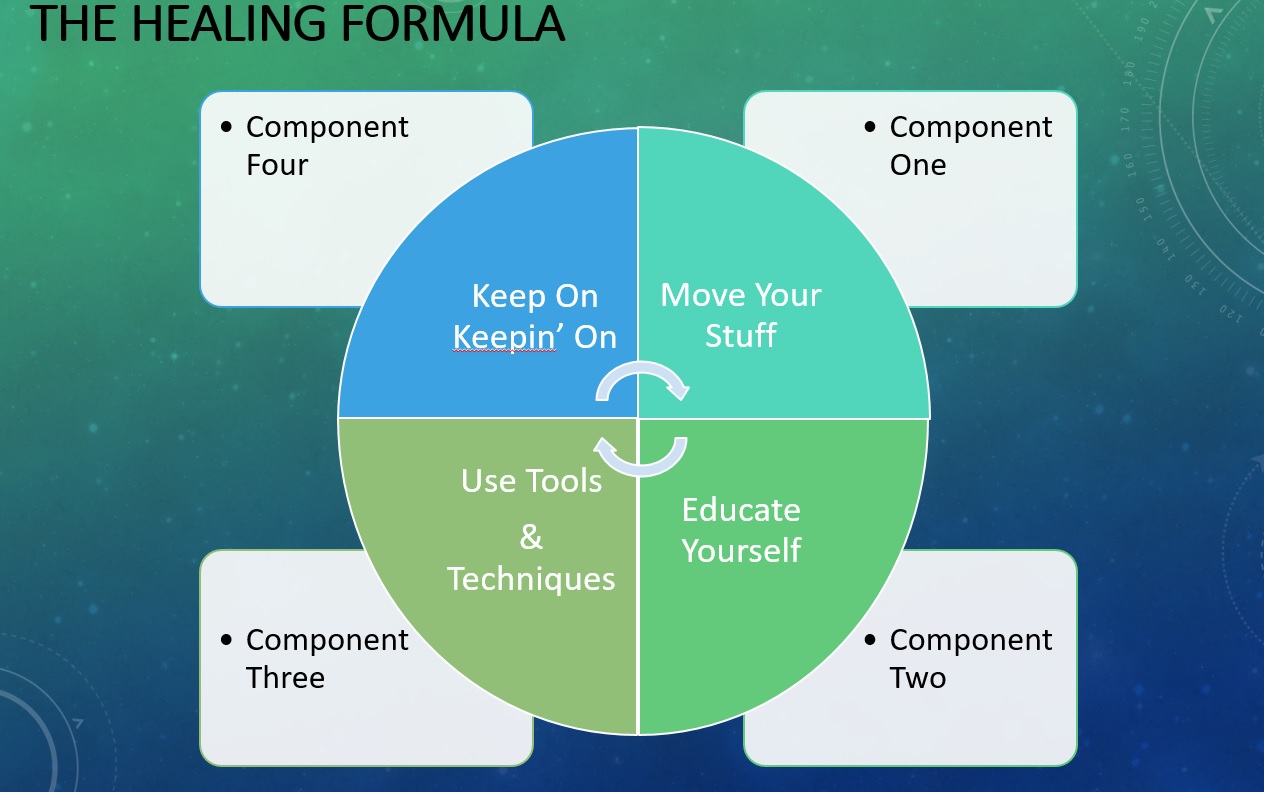 Lesson 3Attachment VideoImportant info in regards to Attachment.Lesson 4The Limbic System Video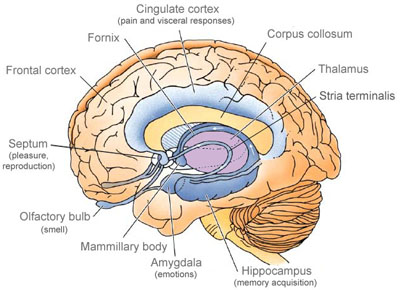 Lesson 5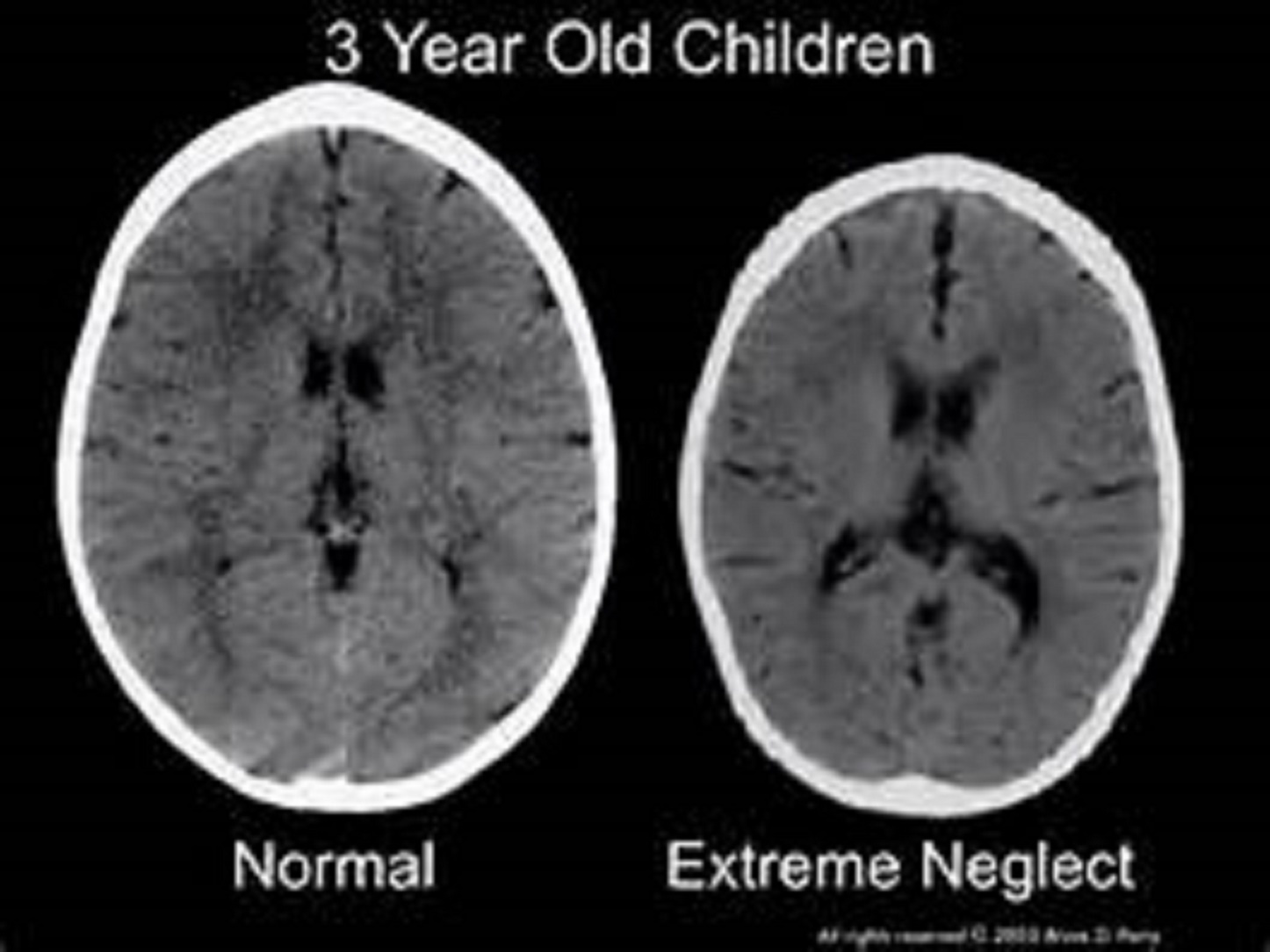 Brain Video